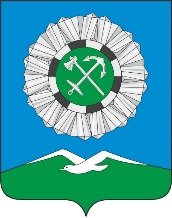 Российская ФедерацияИркутская областьСлюдянский районСЛЮДЯНСКОЕ МУНИЦИПАЛЬНОЕ ОБРАЗОВАНИЕГОРОДСКАЯ ДУМАРЕШЕНИЕ  г. Слюдянкаот 25.04.2024 № 40 V-ГДОб утверждении Положения о Ревизионной комиссии Слюдянского муниципального образованияНа основании Федерального закона от 07.02.2011 года №6-ФЗ «Об общих принципах организации и деятельности контрольно-счетных органов субъектов Российской Федерации, федеральных территорий и муниципальных образований», статьи 38 Федерального закона от 06.10.2003 года  №131-ФЗ «Об общих принципах организации местного самоуправления в Российской Федерации», руководствуясь статьями 9, 10, 33, 36, 36.1, 37, 66 Устава Слюдянского муниципального образования, зарегистрированного Главным управлением Министерства юстиции РФ по Сибирскому Федеральному округу от 23 декабря 2005 года №RU385181042005001, с изменениями и дополнениями, зарегистрированными Управлением Министерства юстиции Российской Федерации по Иркутской области от 13 февраля 2024 года №RU385181042024001,ГОРОДСКАЯ ДУМА решила:1. Создать Ревизионную комиссию Слюдянского муниципального образования с правами юридического лица в форме муниципального казенного учреждения.2. Установить, что:2.1. учредителем Ревизионной комиссии Слюдянского муниципального образования является Слюдянское муниципальное образование;2.2. функции и полномочия учредителя, а также права собственника имущества Ревизионной комиссии Слюдянского муниципального образования осуществляет Дума Слюдянского городского поселения Слюдянского района.3. Утвердить Положение о Ревизионной комиссии Слюдянского муниципального образования (приложение №1).4. Определить место нахождения Ревизионной комиссии Слюдянского муниципального образования (юридический адрес): 665904, Российская Федерация, Иркутская область, Слюдянский район, город Слюдянка, улица Советская, 34.5. Определить, что Ревизионная комиссия Слюдянского муниципального образования создается в целях осуществления внешнего муниципального финансового контроля.6. Установить, что основным видом деятельности Ревизионной комиссии Слюдянского муниципального образования является деятельность органов местного самоуправления городских поселений (код 84.11.32 ОКВЭД ОК 029-2014 (КДЕС Ред. 2). Общероссийский классификатор видов экономической деятельности).7. Определить руководителем Ревизионной комиссии Слюдянского муниципального образования – председателя Ревизионной комиссии Слюдянского муниципального образования Кашапову Румину Викторовну, назначенную на должность на основании решения Думы Слюдянского муниципального образования от 28.10.2021 года №62 IV-ГД,8. Уполномочить председателя Ревизионной комиссии Слюдянского муниципального образования Кашапову Румину Викторовну, назначенную на должность на основании решения Думы Слюдянского муниципального образования от 28.10.2021 года №62 IV-ГД, лично подать заявление о государственной регистрации юридического лица при создании и зарегистрировать Положение о Ревизионной комиссии Слюдянского  муниципального образования в Межрайонной инспекции Федеральной налоговой службы № 17 по Иркутской области в соответствии с Федеральным законом от 08.08.2001 № 129-ФЗ «О государственной регистрации юридических лиц и индивидуальных предпринимателей».9. Признать утратившим силу решение Думы Слюдянского муниципального образования от 30.09.2021 № 49 IV-ГД «Об утверждении Положения о Ревизионной комиссии Слюдянского муниципального образования».10.Настоящее решение вступает в силу со дня его официального опубликования.11.Опубликовать настоящее решение в газете «Байкал Новости или приложении к данному печатному изданию» и разместить на официальном сайте администрации Слюдянского городского поселения Слюдянского района.Глава Слюдянского муниципального образования                                                                                В. Н. СендзякПредседатель Думы Слюдянскогомуниципального образования                                                                              М.М. КайсаровПриложение №1 к решению Думы Слюдянского муниципального образования от 25.04.2024 № 40 V-ГДПОЛОЖЕНИЕо Ревизионной комиссии Слюдянского муниципального образованияг. Слюдянка, 2024 годНастоящее Положение в соответствии с Конституцией Российской Федерации, Федеральным законом «Об общих принципах организации местного самоуправления в Российской Федерации», Бюджетным кодексом Российской Федерации, Федеральным законом «Об общих принципах организации и деятельности контрольно-счетных органов субъектов Российской Федерации, федеральных территорий и муниципальных образований», другими федеральными законами и иными нормативными правовыми актами Российской Федерации, законами Иркутской области, Уставом Слюдянского муниципального образования определяет порядок организации и деятельности, полномочия Ревизионной комиссии Слюдянского муниципального образования.Статья 1. Статус Ревизионной комиссии Слюдянского муниципального образования1. Ревизионная комиссия Слюдянского муниципального образования (далее также – Ревизионная комиссия) является постоянно действующим органом внешнего муниципального финансового контроля, образуемым Думой Слюдянского муниципального образования.Полное наименование: Ревизионная комиссия Слюдянского муниципального образования.Краткое наименование: РК СМО.2. Ревизионная комиссия является органом местного самоуправления Слюдянского муниципального образования, обладает организационной и функциональной независимостью и осуществляет свою деятельность самостоятельно.Ревизионная комиссия подотчетна Думе Слюдянского муниципального образования.3. Деятельность Ревизионной комиссии не может быть приостановлена, в том числе в связи с досрочным прекращением полномочий Думы Слюдянского муниципального образования.4. Ревизионная комиссия осуществляет свою деятельность на основе Конституции Российской Федерации, федеральных законов и иных нормативных правовых актов Российской Федерации, законов и иных нормативных правовых актов Иркутской области, Устава Слюдянского муниципального образования, настоящего Положения и иных муниципальных правовых актов Слюдянского муниципального образования.5. Ревизионная комиссия может учреждать ведомственные награды и знаки отличия, утверждать положения об этих наградах и знаках, их описания и рисунки, порядок награждения.6. Ревизионная комиссия обладает правами юридического лица, является муниципальным казенным учреждением, имеет гербовую печать и бланки со своим наименованием и с изображением герба Слюдянского муниципального образования.7. Место нахождения Ревизионной комиссии: 665904, Российская Федерация, Иркутская область, Слюдянский район, город Слюдянка, улица Советская, 34.Статья 2. Состав и структура Ревизионной комиссии1. Ревизионной комиссии образуется в составе Председателя Ревизионной комиссии Слюдянского муниципального образования (далее – Председатель Ревизионной комиссии) и аппарата Ревизионной комиссии.2. Председатель Ревизионной комиссии является должностным лицом Ревизионной комиссии и замещает муниципальную должность Слюдянского муниципального образования.3. Председатель Ревизионной комиссии назначается на должность Думой Слюдянского муниципального образования сроком на 5 лет. Срок полномочий Председателя Ревизионной комиссии исчисляется со дня его назначения на должность, который указывается в решении Думы Слюдянского муниципального образования о назначении на должность.Полномочия Председателя Ревизионной комиссии прекращаются в связи с истечением их срока либо по иным основаниям, предусмотренным федеральными законами и настоящим Положением.4. В состав аппарата Ревизионной комиссии входят инспекторы и иные штатные работники.Инспекторы являются должностными лицами Ревизионной комиссии и замещают должности муниципальной службы. На инспекторов возлагаются обязанности по организации и непосредственному проведению внешнего муниципального финансового контроля в пределах компетенции Ревизионной комиссии.Иные штатные работники включаются в состав аппарата Ревизионной комиссии в соответствии со структурой Ревизионной комиссии. Иные штатные работники замещают должности муниципальной службы.При необходимости в целях технического обеспечения деятельности Ревизионной комиссии в аппарате Ревизионной комиссии предусматриваются должности, не относящиеся к должностям муниципальной службы (должности технического персонала).5. Права, обязанности и ответственность работников Ревизионной комиссии определяются законодательством, регулирующим организацию и деятельность контрольно-счетных органов, законодательством о муниципальной службе, трудовым законодательством, Уставом Слюдянского муниципального образования, настоящим Положением, иными муниципальными правовыми актами Слюдянского муниципального образования.6. Структура Ревизионной комиссии определяется Председателем Ревизионной комиссии, исходя из возложенных на Ревизионную комиссию полномочий, и утверждается распоряжением Председателя Ревизионной комиссии.7. Штатная численность Ревизионной комиссии устанавливается решением Думы Слюдянского муниципального образования по представлению Председателя Ревизионной комиссии с учетом необходимости выполнения возложенных законодательством полномочий, обеспечения организационной и функциональной независимости Ревизионной комиссии.8. Штатное расписание Ревизионной комиссии утверждается Председателем Ревизионной комиссии в пределах штатной численности, определенной решением Думы Слюдянского муниципального образования. Должности муниципальной службы работников аппарата Ревизионной комиссии включаются в штатное расписание Ревизионной комиссии в соответствии с Реестром должностей муниципальной службы в Иркутской области.Статья 3. Порядок назначения на должность Председателя Ревизионной комиссии. Порядок досрочного освобождения от должности Председателя Ревизионной комиссии1. Предложения о кандидатурах на должность Председателя Ревизионной комиссии вносятся в Думу Слюдянского муниципального образования, председателем Думы Слюдянского муниципального образования, группой депутатов Думы Слюдянского муниципального образования численностью не менее одной трети от установленного Уставом Слюдянского муниципального образования числа депутатов Думы Слюдянского муниципального образования, главой Слюдянского муниципального образования; постоянной комиссией Думы Слюдянского муниципального образования по бюджету, финансового-экономическому и налоговому законодательству (далее - субъекты внесения предложения о кандидатуре).Предложения о кандидатурах на должность Председателя Ревизионной комиссии вносятся в Думу Слюдянского муниципального образования не позднее чем за три месяца до истечения срока полномочий действующего Председателя Ревизионной комиссии.В случае досрочного освобождения Председателя Ревизионной комиссии от должности предложения о кандидатурах на должность Председателя Ревизионной комиссии вносятся в срок не позднее одного месяца со дня освобождения от должности Председателя Ревизионной комиссии.2. К предложениям о кандидатурах на должность Председателя Ревизионной комиссии прилагаются документы, подтверждающие соответствие предлагаемых кандидатур квалификационным требованиям, предусмотренным статьей 4 настоящего Положения.3. Рассмотрение вопроса о назначении на должность Председателя Ревизионной комиссии начинается с доклада субъекта внесения предложения о кандидатуре на должность Председателя Ревизионной комиссии.Всем кандидатам на должность Председателя Ревизионной комиссии на заседании Думы Слюдянского муниципального образования предоставляется слово для выступления и ответов на вопросы. После выступлений и ответов на вопросы начинается обсуждение кандидатур.После обсуждения выдвинутых кандидатур проводится открытое голосование по каждой кандидатуре, предложенной к назначению на должность Председателя Ревизионной комиссии. Если кандидат заявил самоотвод, голосование по его кандидатуре не проводится. Голосование проводится персонально в отношении каждого из предложенных кандидатов.Кандидат считается назначенным на должность Председателя Ревизионной комиссии, если за него проголосовало большинство от установленного Уставом Слюдянского муниципального образования числа депутатов Думы Слюдянского муниципального образования.4. В случае, если на должность Председателя Ревизионной комиссии было выдвинуто две и более кандидатуры, голосование проводится поочередно в алфавитном порядке фамилий кандидатов персонально в отношении каждого кандидата. Назначенным на должность Председателя Ревизионной комиссии считается тот кандидат, за которого проголосовало большинство от установленного Уставом Слюдянского муниципального образования числа депутатов Думы Слюдянского муниципального образования.Если ни один из кандидатов на должность Председателя Ревизионной комиссии не набрал требуемого для избрания числа голосов депутатов Думы Слюдянского муниципального образования, проводится повторное голосование среди двух кандидатов, набравших наибольшее число голосов по итогам первого голосования. Если никто из кандидатов не набрал требуемого числа голосов депутатов Думы Слюдянского муниципального образования, процедура назначения на должность Председателя Ревизионной комиссии повторяется, начиная с выдвижения кандидатур. При повторном выдвижении предлагаются те же либо новые кандидатуры.Назначение на должность Председателя Ревизионной комиссии оформляется решением Думы Слюдянского муниципального образования, принимаемым без голосования.5. Председатель Ревизионной комиссии досрочно освобождаются от должности в случаях, предусмотренных частью 5 статьи 8 Федерального закона «Об общих принципах организации и деятельности контрольно-счетных органов субъектов Российской Федерации, федеральных территорий и муниципальных образований».В случае подачи Председателем Ревизионной комиссии письменного заявления об отставке досрочное освобождение от должности Председателя Ревизионной комиссии оформляется решением Думы Слюдянского муниципального образования, принимаемым без голосования. Председатель Ревизионной комиссии досрочно освобождается от должности с даты, указанной в заявлении об отставке.Во всех остальных случаях Председатель Ревизионной комиссии досрочно освобождается от должности на основании решения Думы Слюдянского муниципального образования, принимаемого большинством от установленного Уставом Слюдянского муниципального образования числа депутатов Думы Слюдянского муниципального образования. В решении Думы Слюдянского муниципального образования о досрочном освобождении от должности Председателя Ревизионной комиссии указывается день досрочного освобождения от должности.Решение о досрочном освобождении от должности Председателя Ревизионной комиссии принимается Думой Слюдянского муниципального образования не позднее чем через один месяц со дня появления основания для досрочного освобождения от должности указанного должностного лица либо на ближайшем заседании Думы Слюдянского муниципального образования.Назначение на должность в случае досрочного освобождения от должности Председателя Ревизионной комиссии производится Думой Слюдянского муниципального образования в срок не позднее двух месяцев со дня освобождения Председателя Ревизионной комиссии от должности в порядке, установленном настоящей статьей.Статья 4. Требования к кандидатурам на должности Председателя Ревизионной комиссии1. На должность Председателя Ревизионной комиссии назначается гражданин Российской Федерации, соответствующий квалификационным требованиям, установленным частью 2 статьи 7 Федерального закона «Об общих принципах организации и деятельности контрольно-счетных органов субъектов Российской Федерации, федеральных территорий и муниципальных образований».Гражданин Российской Федерации не может быть назначен на должность Председателя Ревизионной комиссии при наличии оснований, предусмотренных частью 4 статьи 7 Федерального закона «Об общих принципах организации и деятельности контрольно-счетных органов субъектов Российской Федерации, федеральных территорий и муниципальных образований».2. Председатель Ревизионной комиссии, а также лица, претендующие на замещение указанной должности, обязаны представлять сведения о своих доходах, расходах, об имуществе и обязательствах имущественного характера, а также о доходах, расходах, об имуществе и обязательствах имущественного характера своих супруги (супруга) и несовершеннолетних детей в порядке, установленном нормативными правовыми актами Российской Федерации, муниципальными нормативными правовыми актами Слюдянского муниципального образования.Статья 5. Основные полномочия Ревизионной комиссии1. Ревизионная комиссия осуществляет следующие основные полномочия:1) организация и осуществление контроля за законностью и эффективностью использования средств бюджета Слюдянского муниципального образования (далее –бюджет), а также иных средств в случаях, предусмотренных законодательством Российской Федерации;2) экспертиза проектов бюджета, проверка и анализ обоснованности его показателей;3) внешняя проверка годового отчета об исполнении бюджета;4) проведение аудита в сфере закупок товаров, работ и услуг в соответствии с Федеральным законом от 5 апреля 2013 года №44-ФЗ «О контрактной системе в сфере закупок товаров, работ, услуг для обеспечения государственных и муниципальных нужд»;5) оценка эффективности формирования муниципальной собственности Слюдянского муниципального образования, управления и распоряжения такой собственностью и контроль за соблюдением установленного порядка формирования такой собственности, управления и распоряжения такой собственностью (включая исключительные права на результаты интеллектуальной деятельности);6) оценка эффективности предоставления налоговых и иных льгот и преимуществ, бюджетных кредитов за счет средств бюджета, а также оценка законности предоставления муниципальных гарантий и поручительств или обеспечения исполнения обязательств другими способами по сделкам, совершаемым юридическими лицами и индивидуальными предпринимателями за счет средств бюджета и имущества, находящегося в муниципальной собственности Слюдянского муниципального образования;7) экспертиза проектов муниципальных правовых актов Слюдянского муниципального образования в части, касающейся расходных обязательств Слюдянского муниципального образования, экспертиза проектов муниципальных правовых актов Слюдянского муниципального образования, приводящих к изменению доходов бюджета, а также муниципальных программ (проектов муниципальных программ);8) анализ и мониторинг бюджетного процесса в Слюдянском муниципальном образовании, в том числе подготовка предложений по устранению выявленных отклонений в бюджетном процессе и совершенствованию бюджетного законодательства Российской Федерации;9) проведение оперативного анализа исполнения и контроля за организацией исполнения бюджета в текущем финансовом году, ежеквартальное представление информации о ходе исполнения бюджета, о результатах проведенных контрольных и экспертно-аналитических мероприятий в Думу Слюдянского муниципального образования и главе Слюдянского муниципального образования;10) осуществление контроля за состоянием муниципального внутреннего и внешнего долга;11) оценка реализуемости, рисков и результатов достижения целей социально-экономического развития Слюдянского муниципального образования, предусмотренных документами стратегического планирования Слюдянского муниципального образования, в пределах компетенции Ревизионной комиссии;12) участие в пределах полномочий в мероприятиях, направленных на противодействие коррупции;13) иные полномочия в сфере внешнего муниципального финансового контроля, установленные федеральными законами, законами Иркутской области, Уставом Слюдянского муниципального образования, настоящим Положением и иными нормативными правовыми актами Думы Слюдянского муниципального образования.2. Ревизионная комиссия осуществляет внешний муниципальный финансовый контроль в отношении объектов, указанных в части 4 статьи 9 Федерального закона «Об общих принципах организации и деятельности контрольно-счетных органов субъектов Российской Федерации, федеральных территорий и муниципальных образований».Статья 6. Планирование деятельности Ревизионной комиссии1. Ревизионная комиссия осуществляет свою деятельность на основе планов, которые разрабатываются и утверждаются Ревизионной комиссией самостоятельно.2. Планирование деятельности Ревизионной комиссии осуществляется с учетом результатов контрольных и экспертно-аналитических мероприятий, а также на основании поручений Думы Слюдянского муниципального образования, предложений главы Слюдянского муниципального образования.3. Годовые планы деятельности Ревизионной комиссии утверждаются Председателем Ревизионной комиссии в срок до 31 декабря года, предшествующего планируемому.4. Поручения Слюдянского муниципального образования, предложения главы Слюдянского муниципального образования, поступившие в Ревизионную комиссию в срок до 15 декабря года, предшествующего планируемому, подлежат обязательному включению при формировании годовых планов деятельности Ревизионной комиссии.5. Годовые планы деятельности Ревизионной комиссии в течение четырех рабочих дней со дня их утверждения Председателем Ревизионной комиссии направляются для сведения в Думу Слюдянского муниципального образования, главе Слюдянского муниципального образования, а также направляются в администрацию Слюдянского городского поселения в соответствии с частью 5 статьи 12 настоящего Положения.6. Порядок разработки и утверждения планов деятельности Ревизионной комиссии, внесения в них изменений в части, не урегулированной настоящим Положением, определяется Регламентом Ревизионной комиссии (далее - Регламент Ревизионной комиссии).Статья 7. Полномочия Председателя Ревизионной комиссии1. Председатель Ревизионной комиссии:1) осуществляет руководство деятельностью Ревизионной комиссии и организует ее работу в соответствии с настоящим Положением и Регламентом Ревизионной комиссии;2) представляет Ревизионной комиссии во взаимоотношениях с федеральными органами государственной власти, органами государственной власти Иркутской области, органами местного самоуправления, организациями, объединениями, гражданами, без доверенности действует от имени Ревизионной комиссии;3) утверждает структуру и штатное расписание Ревизионной комиссии;4) утверждает Регламент Ревизионной комиссии, стандарты внешнего муниципального финансового контроля, годовые планы деятельности Ревизионной комиссии, изменения в данные планы, Положение об аппарате Ревизионной комиссии;5) утверждает результаты контрольных и экспертно-аналитических мероприятий Ревизионной комиссии, подписывает заключения, представления и предписания Ревизионной комиссии;6) в соответствии с компетенцией Ревизионной комиссии представляет в Думу Слюдянского муниципального образования, главе Слюдянского муниципального образования информацию о ходе исполнения бюджета, о результатах проведенных контрольных и экспертно-аналитических мероприятий, заключения, составленные Ревизионной комиссией;7) представляет в Думу Слюдянского муниципального образования ежегодный отчет о деятельности Ревизионной комиссии, направляет его главе Слюдянского муниципального образования для ознакомления;8) заключает муниципальные контракты, иные гражданско-правовые договоры, необходимые для обеспечения деятельности Ревизионной комиссии;9) осуществляет полномочия представителя нанимателя (работодателя) в соответствии с трудовым законодательством РФ, муниципальными правовыми актами Слюдянского муниципального образования;10) распоряжается финансовыми средствами, предусмотренными в бюджете на содержание и деятельность Ревизионной комиссии;11) утверждает бюджетную смету с соблюдением требований, установленных бюджетным законодательством;12) осуществляет контроль за деятельностью Ревизионной комиссии;13) составляет протоколы об административных правонарушениях, предусмотренных статьями 5.21, 7.32.6, 15.1, 15.14 - 15.15.16, частью 1 статьи 19.4, статьей 19.4.1, частями 20 и 20.1 статьи 19.5, статьями 19.6 и 19.7 Кодекса Российской Федерации об административных правонарушениях;14) осуществляет иные полномочия в соответствии с законодательством, регулирующим организацию и деятельность контрольно-счетных органов муниципальных образований, законодательством о муниципальной службе, трудовым законодательством, Уставом Слюдянского муниципального образования, настоящим Положением и иными муниципальными нормативными правовыми актами Слюдянского муниципального образования.2. В соответствии с годовыми планами деятельности Ревизионной комиссии Председатель Ревизионной комиссии является руководителем контрольных и экспертно-аналитических мероприятий и (или) осуществляет их проведение.3. Во исполнение возложенных на него полномочий Председатель Ревизионной комиссии издает распоряжения. 4. В период временного отсутствия Председателя Ревизионной комиссии (в том числе в период отпуска, командировки, временной нетрудоспособности) его полномочия исполняет инспектор, определенный распоряжением Председателя Ревизионной комиссии.5. Председатель Ревизионной комиссии вправе участвовать в заседаниях Думы Слюдянского муниципального образования, в заседаниях ее комиссий.Статья 8. Аппарат Ревизионной комиссии1. В целях обеспечения организации и проведения внешнего муниципального финансового контроля, а также для правового, аналитического, информационного, организационного, документационного и технического обеспечения деятельности Ревизионной комиссии создается аппарат Ревизионной комиссии.Функции и порядок деятельности аппарата Ревизионной комиссии определяются Положением об аппарате Ревизионной комиссии, утверждаемым распоряжением Председателя Ревизионной комиссии.2. Руководство деятельностью аппарата Ревизионной комиссии осуществляет Председатель Ревизионной комиссии.3. Организация и проведение внешнего муниципального финансового контроля обеспечивается инспекторами.При осуществлении функции по организации и проведению внешнего муниципального финансового контроля к инспекторам относятся должности муниципальной службы инспектора в аппарате Ревизионной комиссии. Правовое, аналитическое, информационное, организационное, документационное и техническое обеспечение деятельности Ревизионной комиссии осуществляется работниками аппарата Ревизионной комиссии в рамках функций, предусмотренных их должностными инструкциями.Статья 9. Регламент Ревизионной комиссииСодержание направлений деятельности Ревизионной комиссии, порядок ведения дел, подготовки и проведения контрольных и экспертно-аналитических мероприятий, порядок работы и иные вопросы внутренней деятельности Ревизионной комиссии определяются Регламентом Ревизионной комиссии.Регламент Ревизионной комиссии утверждается распоряжением Председателя Ревизионной комиссии.Статья 10. Представление информации Ревизионной комиссии1. Информация, документы, материалы, необходимые для проведения Ревизионной комиссией контрольных и экспертно-аналитических мероприятий, представляются органами, организациями, должностными лицами, указанными в части 1 статьи 15 Федерального закона «Об общих принципах организации и деятельности контрольно-счетных органов субъектов Российской Федерации, федеральных территорий и муниципальных образований», по запросам Ревизионной комиссии в сроки, установленные законами Иркутской области.2. Запросы Ревизионной комиссии оформляются и подписываются Председателем Ревизионной комиссии.3. Запросы Ревизионной комиссии вручаются органам и организациям (их законным или уполномоченным представителям), указанным в части 1 статьи 15 Федерального закона «Об общих принципах организации и деятельности контрольно-счетных органов субъектов Российской Федерации, федеральных территорий и муниципальных образований» (далее - получатель запроса), под расписку либо направляются заказным почтовым отправлением с уведомлением о вручении.Датой получения запроса, врученного под расписку, является дата получения, проставленная получателем запроса на втором экземпляре запроса. Датой получения запроса, направленного заказным почтовым отправлением с уведомлением о вручении, является дата, указанная в уведомлении о вручении.4. Порядок направления Ревизионной комиссией запросов в части, не урегулированной настоящим Положением, определяется Регламентом Ревизионной комиссии.Непредставление или несвоевременное представление органами и организациями, указанными в части 1 статьи 15 Федерального закона «Об общих принципах организации и деятельности контрольно-счетных органов субъектов Российской Федерации, федеральных территорий и муниципальных образований», в Ревизионную комиссию по ее запросам информации, документов и материалов, необходимых для проведения контрольных и экспертно-аналитических мероприятий, а равно представление информации, документов и материалов не в полном объеме или представление недостоверных информации, документов и материалов влечет за собой ответственность, установленную законодательством Российской Федерации и законодательством Иркутской области.5. При осуществлении внешнего муниципального финансового контроля Ревизионной комиссией предоставляется необходимый для реализации ее полномочий постоянный доступ к муниципальным информационным системам в соответствии с законодательством Российской Федерации об информации, информационных технологиях и о защите информации, законодательством Российской Федерации о государственной и иной охраняемой законом тайне.Статья 11. Отдельные вопросы организации и проведения контрольных и экспертно-аналитических мероприятий. Обязательность исполнения требований должностных лиц Ревизионной комиссии1. Сроки и объемы проведения контрольных и экспертно-аналитических мероприятий определяются Председателем Ревизионной комиссии в соответствии с планами деятельности Ревизионной комиссии, Регламентом Ревизионной комиссии, стандартами внешнего муниципального финансового контроля.2. Органы и организации создают необходимые условия для работы должностных лиц Ревизионной комиссии, в том числе при проведении ими контрольных мероприятий обеспечивают оборудованным рабочим местом с доступом к справочным правовым системам, информационно-телекоммуникационной сети Интернет.3. Порядок осуществления Ревизионной комиссии полномочий по внешнему муниципальному финансовому контролю определяется решением Думы Слюдянского муниципального образования.4. Требования и запросы должностных лиц Ревизионной комиссии, связанные с осуществлением ими своих должностных полномочий, установленных федеральным и областным законодательством, муниципальными нормативными правовыми актами Слюдянского муниципального образования, являются обязательными для исполнения проверяемыми органами, организациями.5. Неисполнение законных требований и запросов должностных лиц Ревизионной комиссии, а также воспрепятствование осуществлению ими возложенных на них должностных полномочий влекут за собой ответственность, установленную законодательством Российской Федерации и законодательством Иркутской области.6. Субъекты, обладающие правом правотворческой инициативы в соответствии с Уставом Слюдянского муниципального образования, а также должностные лица администрации Слюдянского городского поселения, подготовившие проекты муниципальных правовых актов Слюдянского муниципального образования, предусматривающих расходы, покрываемые за счет бюджета, проекты муниципальных правовых актов Слюдянского муниципального образования, приводящих к изменению доходов бюджета города, направляют данные проекты в Ревизионную комиссию для проведения экспертизы. Направление указанных проектов в Ревизионную комиссию осуществляется при наличии к проекту всех необходимых согласований в соответствии с Положением о муниципальных правовых актах Слюдянского муниципального образования, Регламентом Думы Слюдянского муниципального образования.Результаты экспертизы проекта муниципального правового акта Слюдянского муниципального образования оформляются заключением, которое составляется и направляется субъекту, обладающему правом правотворческой инициативы, или должностному лицу администрации Слюдянского городского поселения, подготовившему проект. Срок составления и направления заключения в отношении проекта муниципального правового акта Слюдянского муниципального образования, предусматривающего внесение изменений в действующий муниципальный правовой акт Слюдянского муниципального образования, составляет три рабочих дня, в отношении остальных проектов муниципальных правовых актов Слюдянского муниципального образования - пять рабочих дней со дня поступления проекта муниципального правового акта Слюдянского муниципального образования в Ревизионную комиссию.Порядок проведения экспертизы проектов муниципальных правовых актов Слюдянского муниципального образования, предусмотренный настоящей частью, применяется, если иное не установлено законодательством, Положением о бюджетном процессе Слюдянского муниципального образования, утвержденным Думой Слюдянского муниципального образования.7. При необходимости Ревизионная комиссия привлекает на возмездной (в пределах средств, предусмотренных в бюджете на содержание Ревизионной комиссии) или безвозмездной основе к проведению контрольных и экспертно-аналитических мероприятий специалистов, должностных лиц иных организаций, органов и независимых экспертов, а также образовывает из них временные рабочие группы в соответствии с заключаемыми договорами.Статья 12. Обеспечение доступа к информации о деятельности Ревизионной комиссии. Опубликование нормативных правовых актов Председателя Ревизионной комиссии1. Ревизионная комиссия ежегодно не позднее 1 марта текущего года представляет на рассмотрение в Думу Слюдянского муниципального образования отчет о деятельности Ревизионной комиссии за прошедший год и направляет данный отчет главе Слюдянского муниципального образования для ознакомления.2. Ежегодные отчеты о деятельности Ревизионной комиссии не позднее чем через четыре дня со дня их рассмотрения Думой Слюдянского муниципального образования направляются Председателем Ревизионной комиссии в администрацию Слюдянского городского поселения для опубликования в официальном печатном издании либо не позднее чем через десять дней со дня их рассмотрения Думой Слюдянского муниципального образования размещаются Ревизионной комиссией на официальном сайте администрации Слюдянского городского поселения в информационно-телекоммуникационной сети «Интернет».3. Опубликование информации о проведенных Ревизионной комиссии контрольных и экспертно-аналитических мероприятиях, о выявленных при их проведении нарушениях, о внесенных представлениях и предписаниях, а также о принятых по ним решениях и мерах в официальном печатном издании организует администрация Слюдянского городского поселения в соответствии с настоящим Положением и с соглашением, заключенным между Думой Слюдянского муниципального образования и администрацией Слюдянского городского поселения.Администрация Слюдянского городского поселения обеспечивает опубликование соответствующей информации о деятельности Ревизионной комиссии в течение тридцати дней со дня поступления такой информации от Ревизионной комиссии.4. Иные вопросы, связанные с опубликованием и размещением в информационно-телекоммуникационной сети «Интернет» информации о деятельности Ревизионной комиссии, определяются Регламентом Ревизионной комиссии.5. Нормативные правовые акты Председателя Ревизионной комиссии в течение четырех рабочих дней со дня регистрации направляются Председателем Ревизионной комиссии в заверенных копиях главе Слюдянского муниципального образования, в Думу Слюдянского муниципального образования, а также в целях их официального опубликования направляются в заверенных копиях и электронном виде в администрацию Слюдянского городского поселения.Статья 13. Обеспечение деятельности Ревизионной комиссии1. Информационное, кадровое, материально-техническое и финансовое обеспечение деятельности Ревизионной комиссии осуществляют Ревизионной комиссии и (или) администрация Слюдянского городского поселения на основании соглашения между Думой Слюдянского муниципального образования и администрацией Слюдянского городского поселения.2. Финансовое обеспечение деятельности Ревизионной комиссии осуществляется за счет средств бюджета.3. Контроль за использованием Ревизионной комиссией средств бюджета, муниципального имущества осуществляется на основании решений Думы Слюдянского муниципального образования в соответствии с законодательством Российской Федерации.Статья 14. Гарантии статуса должностных лиц Ревизионной комиссии. Материальное и социальное обеспечение работников Ревизионной комиссии1. Гарантии статуса должностных лиц Ревизионной комиссии предоставляются Председателю Ревизионной комиссии и инспекторам в соответствии с Федеральным законом «Об общих принципах организации и деятельности контрольно-счетных органов субъектов Российской Федерации, федеральных территорий и муниципальных образований».Председатель Ревизионной комиссии и инспекторы имеют удостоверения. Удостоверение является документом, подтверждающим полномочия указанных должностных лиц Ревизионной комиссии.Форма удостоверения Председателя Ревизионной комиссии, порядок его хранения, выдачи и сдачи устанавливаются распоряжением Ревизионной комиссии.Удостоверение инспекторам и иным работникам аппарата Ревизионной комиссии выдается в соответствии с решением Думы Слюдянского муниципального образования.2. Меры по материальному и социальному обеспечению Председателя Ревизионной комиссии устанавливаются муниципальными правовыми актами Слюдянского муниципального образования в соответствии с Федеральным законом «Об общих принципах организации и деятельности контрольно-счетных органов субъектов Российской Федерации, федеральных территорий и муниципальных образований», другими федеральными законами и законами Иркутской области.3. Меры по материальному и социальному обеспечению инспекторов и иных работников аппарата Ревизионной комиссии устанавливаются муниципальными правовыми актами Слюдянского муниципального образования в соответствии с Федеральным законом «Об общих принципах организации и деятельности контрольно-счетных органов субъектов Российской Федерации, федеральных территорий и муниципальных образований», а также федеральными законами и законами Иркутской области о муниципальной службе.Статья 15. Переходные положенияПредседатель Ревизионной комиссии, осуществляющий полномочия на день вступления в силу настоящего Положения, осуществляет эти полномочия до истечения срока полномочий, на который он был назначен.